Riksbankens JubileumsfondMed överlämnande av utbildningsutskottets betänkande 2016/17:UbU24 Stiftelsen Riksbankens Jubileumsfonds verksamhet och årsredovisning 2016 får jag anmäla att riksdagen denna dag bifallit utskottets förslag till riksdagsbeslut.Stockholm den 20 juni 2017Riksdagsskrivelse2016/17:347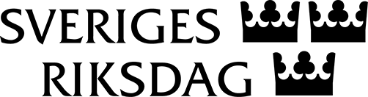 Urban AhlinClaes Mårtensson